Student Government Association 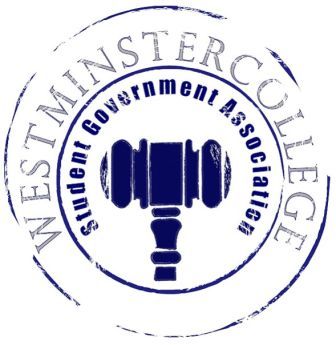 March 29th, 2017Meeting MinutesPrayer by Vanessa Restifo Roll Call and AnnouncementsAll senators are here and accounted for except Zach Walters and Cj Hilbert.Approval of MinutesMotion to approve last week’s minutes by Sarah Conn, seconded by Trevor Arrigoni.Executive Officers ReportPresident – Carl CarpenterAssociate Trustee Position deadline has been movedMarch 31st, 2017 by 4:30 PMVice President – Anna DanielsFood Options for Volleyrock Catering Prices Secretary – Rachel Trauner25 Senators in Attendance Matt Causer’s BirthdayClass Liaisons Class representative that will attend Slate Meetings Bring concerns to the Slate directly, while also keeping the Slate in check Keep this in mind for next week if you are interestedTreasurer – Nataleigh KerrStarting to plan the budget for the upcoming yearOpen ForumNo one presentCommittee MeetingsFinance – Tyler SheetsNo ReportAcademics – Austin ArrigoCommittee MeetingsMore coffee for Hoyt and the Library	Diversity – Jordan ShermanNo Report	Special Events – Mackenzie BasallaNo ReportService – Elizabeth SmithTaking unused food from Duff to donate to the City Rescue MissionIf anyone is interested in volunteering to drive, please contact LizService Drive is April 22nd Shenango Home interestIf you are interested, please get in contact with LizNominate organization of the Month	Student Concerns – Tanner EasleyBy-law Revision Needs a motion to be discussed and voted on in New BusinessStudent ConcernsStopped specifying which foods are going to belong to each meal Elevators in the Residence Halls do not workStolen items being reported in Residence HallsIf this happens to you, please report this to Public Safety Immediately Students are concerned that their doors are locked, but that things are still being stolenShould we be discussing Security Cameras again if items are being stolen and this is a campus wide concern Get the word out to other students about these theftsMeeting with Jeff tomorrow (Thursday) at 12:30 for FACWiley Conference Room Public Relations – Matt McDonaldNeed someone to be the Titan for Admitted Student DayApril 8th from 9:00 AM – 9:30 AMSam Stewart VolunteersOld BusinessNew BusinessMotion by Trevor Arrigoni to vote on Volleyrock Food, seconded by Josh McFall.Corn Dog Bites, Cheese Sticks, Mini Pierogis, Deep Fried Brownie Bites, Pretzel Sticks with Cheese, and Mini Cream Puffs were chosen as the Volleyrock Appetizers Motion by Sarah Conn to discuss By-law Revision, seconded by Teddy Constantine What will it entail?Does it take power away from the Slate Elections Committee?How will the By-law be enforced?Motion by Jessica Garcia-Ramirez to vote on By-law Revision, seconded by Sarah ConnThe Motion does not pass by a majority vote Open FloorMiss Titan is tomorrow at 8 PM in BerlinChipotle Fundraiser from 5-9 PM tomorrow, sponsored by SAAAdjournmentMotion to adjourn by Bailey Dunks, seconded by Adam Himmelman 